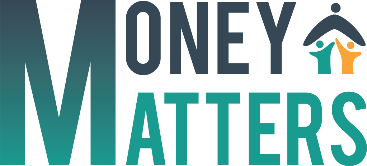 ΕΚΠΑΙΔΕΥΤΙΚΗ ΕΝΟΤΗΤΑ 3: M3.3   Εντοπίστε τις ενέργειες που ενέχουν κινδύνους:Τι θα κάνατε διαφορετικά;Σενάριο Η Μαρίνα είναι 18 ετών και της αρέσει να μαγειρεύει. Είδε μια διαφήμιση στο κινητό της στα μέσα κοινωνικής δικτύωσης για εξοπλισμό μαγειρικής και της άρεσε το βίντεο, οπότε έκανε κλικ στον σύνδεσμο για να παραγγείλει online. Χωρίς να το σκεφτεί πολύ, πρόσθεσε 1 σετ εξοπλισμού μαγειρικής στο ηλεκτρονικό καλάθι αγορών και προχώρησε στην πληρωμή.Μετά την αγορά της, έλαβε ένα μήνυμα SMS ότι η κάρτα της είχε χρεωθεί. Αργότερα, η Μαρίνα έλεγξε τα email της για να επιβεβαιώσει ότι η παραγγελία είχε ολοκληρωθεί χωρίς προβλήματα. Συνειδητοποίησε ότι δεν είχε λάβει κάποιο μήνυμα ηλεκτρονικού ταχυδρομείου από τον πωλητή και αναρωτήθηκε τι θα μπορούσε να πήγε στραβά. Τηλεφώνησε στην τράπεζά της για να ρωτήσει σχετικά με τη συναλλαγή, αλλά δεν μπορούσε να την εντοπίσει επειδή η πληρωμή ολοκληρώθηκε με επιτυχία.Η Μαρίνα ανησύχησε και προσπάθησε να επικοινωνήσει απευθείας με τον πωλητή, αλλά τα στοιχεία επικοινωνίας ήταν μια σελίδα στο Facebook, οπότε έστειλε μήνυμα εκεί, το οποίο δεν διαβάστηκε ποτέ!